 ПОСТАНОВЛЕНИЕ                                                                                             КАРАР № 23                                                                                                                        «14» ноября  2022 г.О внесении изменений в постановление Исполнительного комитета Айдаровского сельского поселения Тюлячинского муниципального района от 23.03.2022 № 5 «Об утверждении административного регламента предоставления муниципальной услуги по выдаче справки (выписки)»В соответствии с постановлением Правительства Российской Федерации от 15.08.2022 № 1415 «О внесении изменений в некоторые акты Правительства Российской Федерации», Исполнительный комитет Айдаровского сельского поселения Тюлячинского муниципального района постановляет:1. Внести в постановление Исполнительного комитета Айдаровского сельского поселения Тюлячинского муниципального района от 23.03.2022 №5 «Об утверждении административного регламента предоставления муниципальной услуги по выдаче справки (выписки)» следующие изменения:в Административный регламент предоставления муниципальной услуги по выдаче справки (выписки), утвержденный указанным постановлением:в абзац 11 пункта 3.3.2.1 изложить в следующей редакции:«Форматно-логическая проверка сформированного запроса осуществляется единым порталом автоматически на основании требований, определяемых органом (организацией), в процессе заполнения заявителем каждого из полей электронной формы запроса. При выявлении единым порталом некорректно заполненного поля электронной формы запроса заявитель уведомляется о характере выявленной ошибки и порядке ее устранения посредством информационного сообщения непосредственно в электронной форме запроса».2. Опубликовать настоящее постановление в соответствии с действующим законодательством.Глава Айдаровского сельского поселенияТюлячинского муниципального района РТ                                        Р.Р. ХазиевРЕСПУБЛИКА ТАТАРСТАНИСПОЛНИТЕЛЬНЫЙ КОМИТЕТАЙДАРОВСКОГО СЕЛЬСКОГОПОСЕЛЕНИЯ  ТЮЛЯЧИНСКОГОМУНИЦИПАЛЬНОГО РАЙОНА  Гагарина ул., д. 13 а, д.Айдарово, 422095тел. (факс): (84360) 5-34-46,E-mail: Aydar.Tul@tatar.ru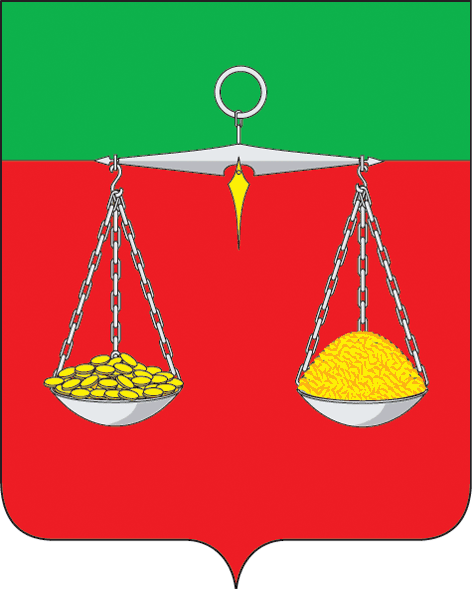 ТАТАРСТАН РЕСПУБЛИКАСЫТЕЛӘЧЕ МУНИЦИПАЛЬ РАЙОНЫ АЙДАР АВЫЛ ҖИРЛЕГЕ БАШКАРМА КОМИТЕТЫ  Гагарин ур., 13 а нче йорт, Айдар авылы, 422095тел. (факс): (84360) 5-34-46, E-mail: Aydar.Tul@tatar.ru                                         ОКПО 94318091    ОГРН 1061675010825    ИНН/КПП 1619004436/161901001                                         ОКПО 94318091    ОГРН 1061675010825    ИНН/КПП 1619004436/161901001                                         ОКПО 94318091    ОГРН 1061675010825    ИНН/КПП 1619004436/161901001